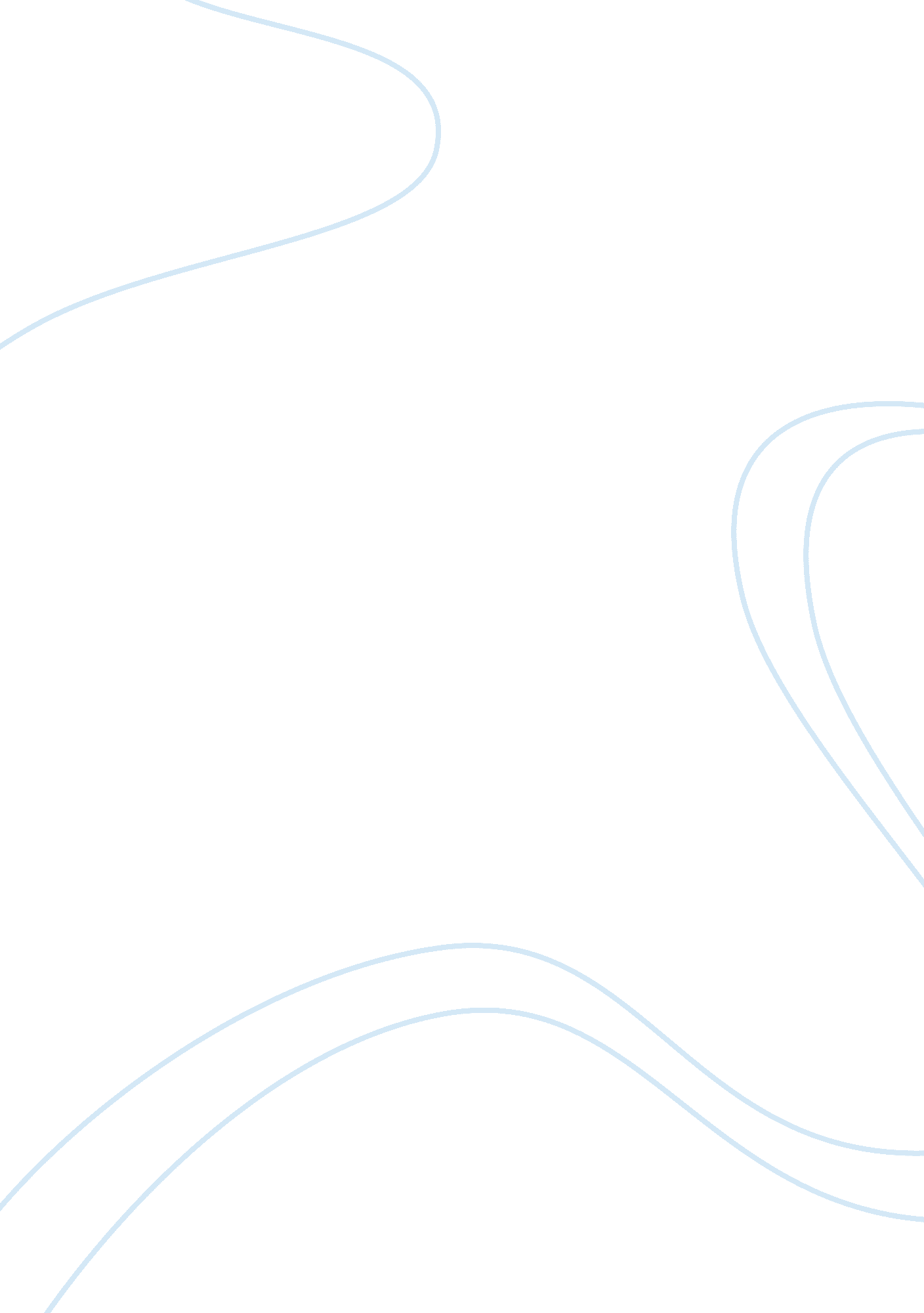 The clearing of class differences and the elimination of suppression through powe...Literature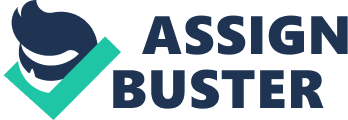 Confucius holds a moral ideal that every individual should pursue. When every person in a community pursues such an ideal, this eventually reflects in other spheres of life. Confucius’ text informs the members of a community to improve their character and properly shape their thoughts. In the end, members of a community can cure the rot that exists in their economic, social, and political systems. Confucius writes at the backdrop of a dysfunctional society that suppresses its individuals. This forms his foundation for forming an idea that individuals should pursue. When individuals pursue this ideal, they help create harmony in the society. Harmony refers to aspects such as the clearing of class differences and the elimination of suppression through power. 